Муниципальное бюджетное дошкольное образовательное учреждениеКурагинский детский сад №1 «Красная шапочка» комбинированного видаРайонная методическая площадка«Мир дошкольника:семья, детский сад, школа, социум»Цель: Создание единого воспитательно-образовательного пространства, включающего семью, детский сад и социум, как его равноправных составляющих.
Задачи:
1. Охарактеризовать сущность современных форм взаимодействия и коммуникации семьи, детского сада и социума.
2. Выявить состояние современного взаимодействия семьи, детского сада и социума
3. Определить и реализовать педагогические условия использования современных форм взаимодействия семьи, детского сада и социума.
4. Разработать методические рекомендации взаимодействия семьи, детского сада и социума в процессе создания единого воспитательно-образовательного пространства дошкольника.Направления2022-2023 у.г. – «Здоровый образ жизни – хорошая привычка»;2023-2024 у.г. – «Дошкольники с особыми образовательными потребностями»;2024-2025 у.г. – «Театр. Творчество. Дети».В 2022-2023 у.г.  планируем взять направление «Здоровый образ жизни – хорошая привычка» т.к. сегодня проблема ЗОЖ стоит очень остро: плохое физическое и психическое самочувствие, частые простудные заболевания, и как следствие частые пропуски у детей в детском саду. Мы, педагоги должны прививать правильное отношение к ЗОЖ и занятиям спорта у детей через взаимодействие с семьей.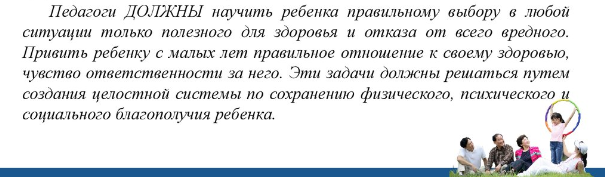 Ставим перед собой:Цель: повышение профессиональной компетентности педагогов в вопросах укрепления физического и психического здоровья дошкольников.Задачи: 1 Выявить и внедрить эффективные методы и приемы работы с дошкольниками через изучения и применения инновационных технологий оздоровления детей; 2 Создать условия для тесного сотрудничества педагогов, родителей, социума с целью укрепление физического и психического здоровья дошкольника;3 Реализовать мероприятия комплексной системы оздоровления детей с учетом состояния здоровья каждого ребенка через формирование здоровьесберегающей среды в ДОУ для приобщения детей к ЗОЖ.Предполагаем получить следующие результаты: Актуализация проблемы ЗОЖ в педагогическом сообществе ДОО и семьях воспитанников;Снижение заболеваемости среди воспитанников доу;Повышение посещаемости доу;Соблюдение ЗОЖ в семьях воспитанников: выполнение режима дня, участие в спортивно-оздоровительных мероприятиях разного уровня.№ п/пдатамероприятияответственные1сентябрь, октябрь 2022г.Анкетирование педагогов МБДОУ №1 «Красная шапочка» по вопросам взаимодействия с семьей, школой и социумом.зам. заведующего по ВОР2сентябрь, октябрь 2022г.Изучение педагогической метод. литературы по вопросам здоровьесбережения дошкольниковвсе педагоги доу3в течении годаПовышение педагогической компетенции через прохождения курсов повышения квалификации и участие в тематических вебинарах (использование сайта актион образование)все педагоги доу427.10.22Общее родительское собрание «Здоровье и безопасность превыше всего» с приглашением социальных партнеровзам. заведующего по ВОР и все педагоги доу5сентябрь 2022Участие педагогов, родителей и детей в спорт. мероприятии «Кросс нации»Инструктор по ФИЗО6октябрь, ноябрь 2022Участие детей, родителей и педагогов в районном творческом конкурсе «Безопасная дорога глазами детей»педагоги старших, подготовительной групп7в течении годаОбновление и пополнение здоровьесберегающей развивающей среды в доу:- смотр уголков здоровья;- изготовление нетрадиционного спортивного инвентаря с привлечением родителей воспитанников;- приобретение спортивного оборудования в спорт. зал (обручи, мячи, скакалки)все педагоги доу, инструктор по ФИЗО8в течении годаКонтроль посещаемости детьми доу с ежемесячным анализом причин отсутствия ребенкамедсестра9ноябрь, апрельПроведение недель здоровья в доу по отдельно разработанному плануинструктор по ФИЗО,специалисты и педагоги доу10сентябрь 2022Экскурсия детей старшего дошкольного возраста на стадион «Урожай» с посещением спорт. комплекса «Олимп»инструктор по ФИЗО, педагоги подготовительной группы11согласно плану воспитательной работы доу в течении годаУчастие педагогов, родителей и детей в районных спорт. мероприятияхинструктор по ФИЗО12январь 2023Конкурс проектов по здоровьюсбережению между группами доуинструктор по ФИЗО13в течении годаРабота с консультационным пунктом доу по вопросам здоровьесбережениявсе специалисты доу14 апрель 2023Организация спортивного мероприятия  среди педагогов района и родителей воспитанников.председатель и орг. комитетРП